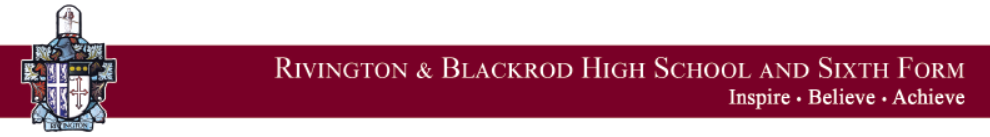 COVER SUPERVISOR 32 hours per week – Term Time + 5 daysRequired ASAP Grade E SCP 11 – SCP 17Gross salary £21,166 - £23,836 (pro rata) Actual salary £15,538 - £17,498Rivington and Blackrod High School wish to appoint a Cover Supervisor to deliver high quality cover for lessons across all key stages and subject areas. The successful post holder will be innovative and capable of creating a positive environment conducive to the delivery of engaging teaching and learning in the absence of the main teacher. A commitment to maximising the achievement of all learners is essential.The position requires the delivery of pre-prepared lessons to pupils in class across a range of subjects during the short-term absence of their normal class teacher, working under the guidance of teachers and/or members of the school Leadership Team.

You will be expected to support individuals and groups of pupils to enable access to learning, which may include those requiring detailed and specialist knowledge in particular areas. If you feel you have the qualities we are seeking, we want to hear from you. Please submit your application to:  recruitment@rbhs.co.uk Closing date for applications is:   Friday 21 February 2020.Rivington & Blackrod High SchoolRivington LaneHorwichBoltonBL6 7RURivington & Blackrod High School is committed to safer recruitment practice and pre-employment checks will be undertaken before any appointment is confirmed.  This post is subject to an enhanced disclosure from the Disclosure and Barring Service (DBS).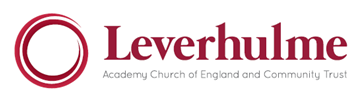 